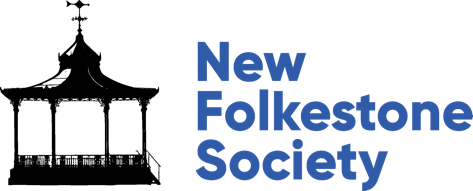 GRACE HILL LIBRARY: THREAT OF CLOSURENotes from the meeting held on Tuesday 28th March for community groups.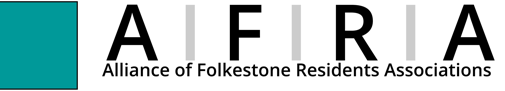 Thanks to all who attended or messaged support for the meeting.A useful discussion of the situation helped to share information and begin to shape a collective contribution by local groups to the campaign to save the Library, working alongside others in the community.Meeting outcomes:A collective statement was agreed, with refinements and adjustments to a working draftThis statement will be published as soon as possible, ideally on March 31st. Confirmation of signatory groups is in progress; others can be added in further stages.Links to activity being led by others in the community were noted:Friends of Folkestone Library	 https://www.facebook.com/groups/480123360884253/Save Folkestone Library Group https://www.facebook.com/groups/888183092479497/Email addresses for contacting KCC responsible officers were sharedFurther actions to be considered and developed:Online information platform – possibly hosted by existing group or a new platformGrace Hill history	The story of the Library since inceptionGroup statement	Community groups position, as referenced above
			User group listing & commentsDocument bank: 	Factual reference information relating to the KCC process 			Chronology of events and decision points			Expert advice, including finance, legal, building professionalsTestimony: 		‘witness statements’ relating to experience of using 
			Grace Hill Library & History resource collectionStorybook		Tales of Grace Hill – the voice of Children, families and others Petition:		KCC petition initiated by Bryan Rylands (awaiting approval)			change.org or similar for public statementWider appeal for supportNational Bodies	Heritage; libraries; writer groupsPolitical representativesCelebrity support	Historians, writers, performersCoordinating group		to support communication between groups & strands of action